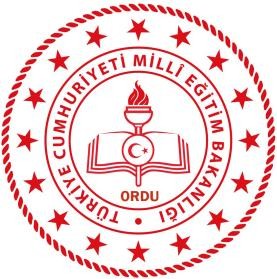 T.CÜNYE KAYMAKAMLIĞIÜnye Şehit Hüseyin Başaran Müdürlüğü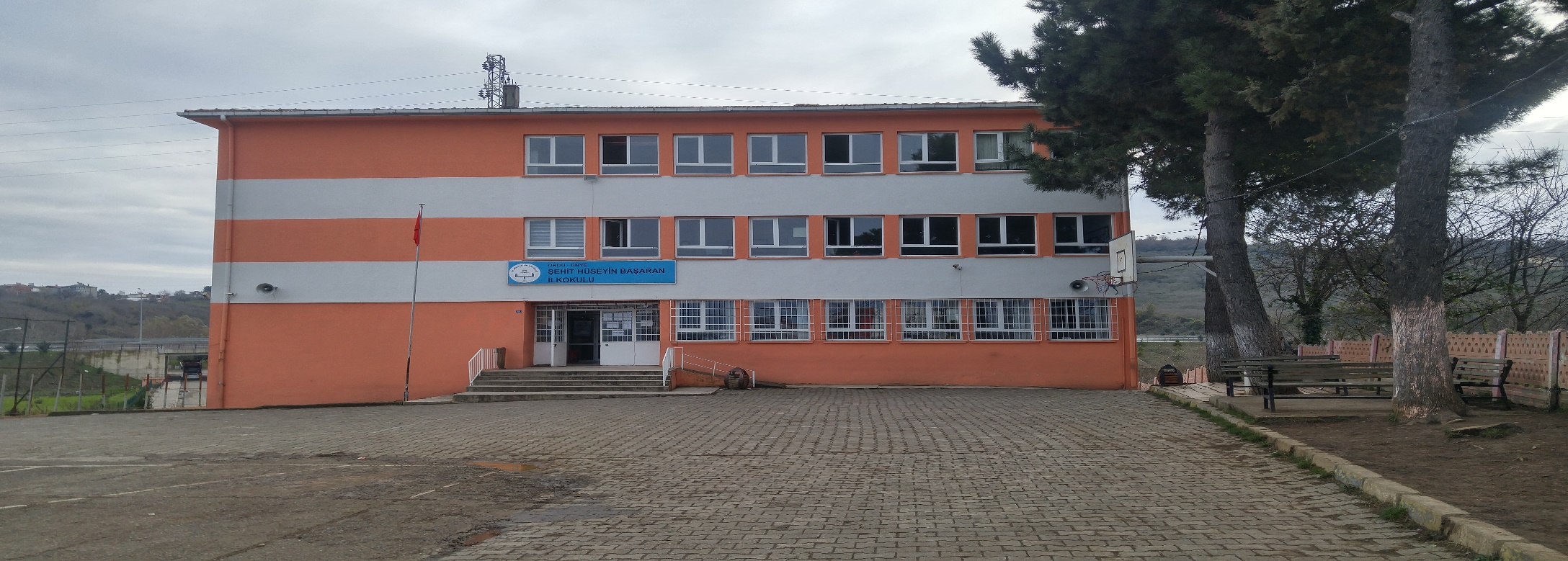 2024-2028 STRATEJİK PLAN DURUM ANALİZİKURUMSAL TARİHÇE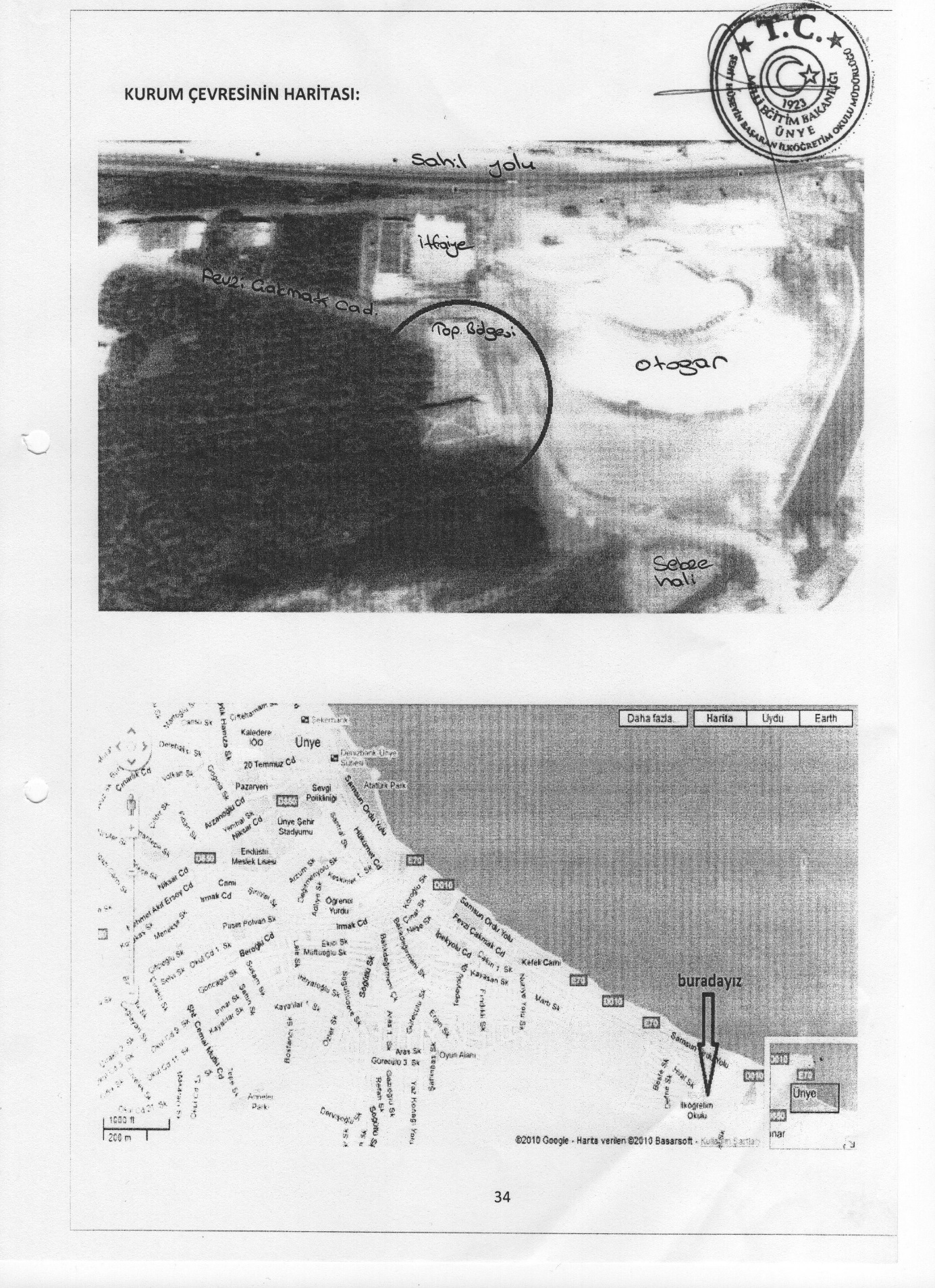 Okulumuz HakkındaŞehit Hüseyin Başaran İlkokulu, Ordu ilinin Ünye ilçesine bağlı Fevzi Çakmak Mahallesinde bulunmaktadır. Bölgenin en köklü eğitim öğretim kurumları arasında olan okulumuz, 1979 yılından bu yana eğitim öğretim faaliyetlerini sürdürmektedir.Okulumuz 1979 – 1980 eğitim ve öğretim yılında Fevzi Çakmak Mahallesinde bir şahsa ait evin zemin katında 3 derslikli Fevzi Çakmak Ortaokulu olarak eğitim-öğretime açılmıştır. Daha sonra binanın fiziki şartları, ihtiyacı karşılamadığından şimdiki binasına 1988 yılının II. yarısında taşınmıştır. Okulumuz Ünye nin ikinci ortaokuludur.
           Okulun ilk müdürlüğüne matematik öğretmeni İnci ÖZGÜLŞEN vekâlet etmiştir. Sonraki yıllarda H. Celal GÜNDAY, Bekir DİKİCİ, Sezai YILDIRIM, Kemal TÜRK, Memduh GÜL asaleten, Fatma ÜNLÜ ve Yılmaz OCAK ise okulun Müdürlüğünü vekaleten yürütmüşlerdir. Şu an bu görevi Ünal HAZNEDAR yürütmektedir. Okulumuz 1998 yılında 8 yıllık kesintisiz eğitime geçtiğinden adı da Şehit Hüseyin Başaran İlköğretim Okulu olmuştur. 2016/2017 Eğitim Öğretim yılı sonu itibarıyla okulumuzun Ortaokul kısmı kapatılarak öğrencileri Fevzi Çakmak Ortaokuluna nakledilmiş, aynı tarihte kapatılan Nuriye İlkokulu öğrencileri de okulumuza nakledilmiştir. 2017-2018 Eğitim Öğretim yılına Okulumuz  Şehit Hüseyin Başaran İlkokulu olarak devam etmiştir. 2017/2018 Eğitim -Öğretim yılı sonunda kapatılan Yüceler İlkokulu Öğretmen ve Öğrencileri ile okulumuza nakledilmiştir. Okulumuz İlçe Merkezinin doğusunda yer almakta ve İlçe merkezinde yer alan Okulumuzun öğrencilerinin çoğu "Taşımalı Eğitim" kapsamındadır. Okulumuz, "Taşıma Merkezi"  bir okuldur. Bundan sonra Okulumuz 4+4+4 Eğitim sisteminin ilk basamağı olan Birinci dört yıllık eğitimi uygulayan ve öğrencilerini bir Üst kuruma titizlikle hazırlayan iyi bir Eğitim yuvası olacaktır.
             Okulumuz eğitim – öğretime açıldığı yıldan günümüze kadar sahip olduğu eğitim bölgesinin ihtiyaçlarına cevap vermiş olup mezun ettiği öğrencileri bir üst eğitime başarı ile hazırlamıştır. Bugün okulumuzdan mezun olan öğrenciler arasında devletimizin birçok kademesinde görev almış ve özel sektörde çalışan mezunlarımız bulunmaktadır. Okulumuzu başarı ile temsil eden tüm mezunlarımızı, onları yetiştiren eğitim camiamızı ve velilerimizi saygı ile anıyoruz.Okulun Mevcut Durumu: Temel İstatistiklerTemel Bilgiler Tablosu- Okul KünyesiOkulumuz Bina ve AlanlarıOkulumuzun binası ile açık ve kapalı alanlarına ilişkin temel bilgiler altta yer almaktadır.Okul Yerleşkesine İlişkin BilgilerUYGULANMAKTA OLAN STRATEJİK PLANIN DEĞERLENDİRİLMESİTEMA I: EĞİTİM VE ÖĞRETİME ERİŞİMStratejik Amaç 1: Bütün bireylerin eğitim ve öğretime adil şartlar altında erişmesini ve yine eğitim öğretimini adil şartlar altında tamamlamasını sağlamak.TEMA II: EĞİTİM VE ÖĞRETİMDE KALİTENİN ARTIRILMASIEğitim ve öğretimde kalitenin artırılması başlığı esas olarak eğitim ve öğretim faaliyetinin hayata hazırlama işlevinde yapılacak çalışmaları kapsamaktadır.Stratejik Amaç 2: Bütün bireylere ulusal ve uluslararası ölçütlerde bilgi, beceri, tutum ve davranışın kazandırılmasına; girişimci, yenilikçi, dil becerileri yüksek, iletişime ve öğrenmeye açık, özgüven ve sorumluluk sahibi sağlıklı ve mutlu bireylerin yetişmesine imkân sağlamak.TEMA III: KURUMSAL KAPASİTEStratejik Amaç 3: Beşeri, fiziki, mali ve teknolojik yapı ile yönetim ve organizasyon yapısını iyileştirerek eğitime erişimi ve eğitimde kaliteyi artıracak etkin ve verimli işleyen bir kurumsal yapıyı tesis etmek.MEVZUAT ANALİZİMüdürlüğümüz, Türkiye Cumhuriyeti Devleti yapısı içerisinde Millî Eğitim Bakanlığı’nın taşra teşkilatında yer alan bir ilkokuldur. Okulumuzun yasal yetki, görev ve sorumlulukları, başta T.C. Anayasası olmak üzere 1739 sayılı Milli Eğitim Temel Kanunu , 222 Sayılı İlköğretim ve Eğitim kanunu ve Milli Eğitim Bakanlığı Okul Öncesi ve İlköğretim Kurumları Yönetmeliği esaslarına göre belirlenmiştir.Okulumuzda okul öncesi ve ilkokul düzeyinde eğitim verilmektedir.ÜST POLİTİKA BELGELERİ ANALİZİStratejik Planının stratejik amaç, hedef, performans göstergeleri ve stratejileri hazırlanırken aşağıdaki tabloda yer alan üst politika belgelerinden yararlanılmıştır.Kalkınma Planı ve Eğitim Özel İhtisas Komisyon RaporuOrta Vadeli ProgramAB Müktesebatına Uyum ProgramıTUBİTAK Vizyon 2023 Eğitim ve İnsan Kaynakları RaporuMEB Sürekli Kurum Geliştirme Projesi, TÜSSİDE Sonuç RaporuBilgi Toplumu StratejisiMillî Eğitim Strateji BelgesiKamu Kurum ve Kuruluşları İçin Stratejik Planlama Kılavuzu (DPT)MEB Stratejik Plan Hazırlık ProgramıMEB Stratejik Plan Durum Analizi Raporu67. Hükümet Programı67. Hükümet Eylem PlanıMEB Bütçe RaporuMillî Eğitim ile ilgili mevzuat (Genel Müdürlük bazında)MEB VİZYON BELGESİFAALİYET ALANLARI İLE ÜRÜN VE HİZMETLERİN BELİRLENMESİ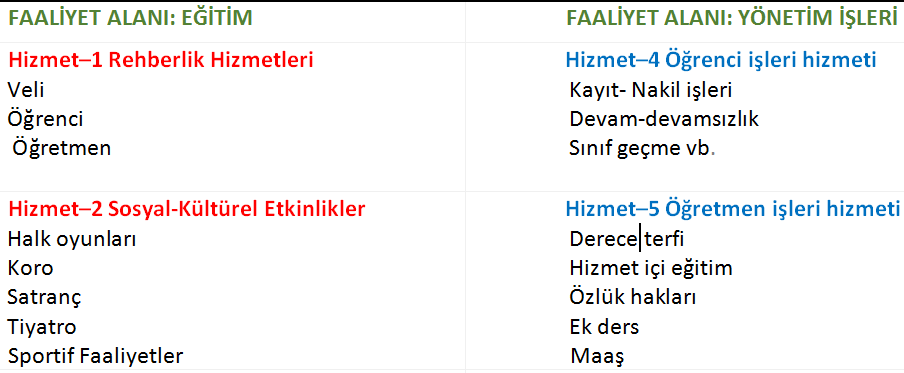 PAYDAŞ ANALİZİ9.Kurum İçi Analiz	VELİ MEMNUNİYET ANKETİ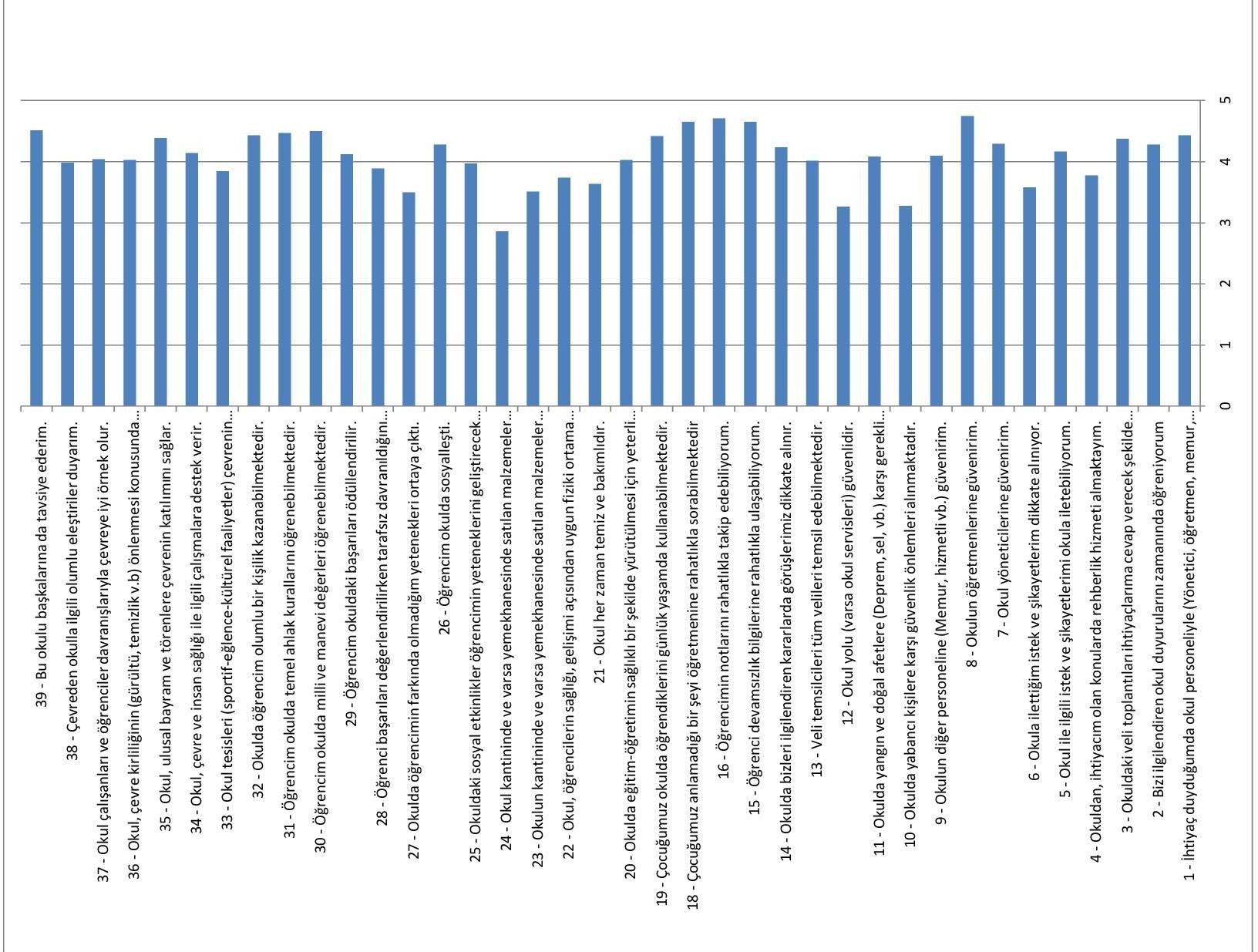 PERSONEL MEMNUNİYET ANKETİ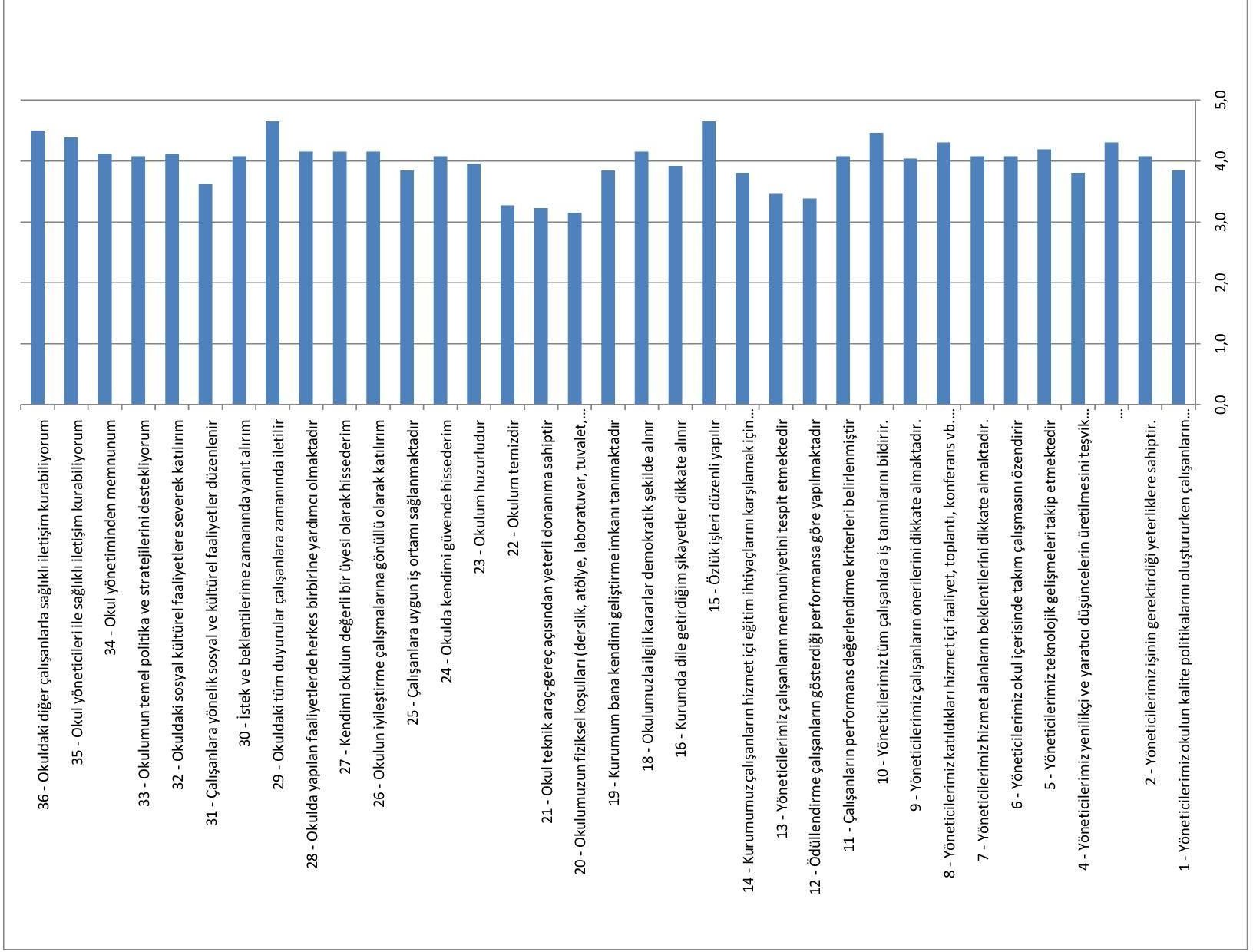 10.PESTLE ANALİZİ11.GZFT (Güçlü, Zayıf, Fırsat, Tehdit) Analiziİçyapının analizinde, okulumuzun görev ve yetkileri, performansı, sorunları, kurumsal kültürü, insan kaynaklarıincelenmiştir. Yapılan durum analizleri ve mevcut durum kapsamda, okulumuzun güçlü ve zayıf yönleri belirlenmiştir.İçsel FaktörlerGüçlü YönlerZayıf YönlerDışsal FaktörlerFırsatlarTehditlerİli: ORDUİli: ORDUİli: ORDUİli: ORDUİlçesi: ÜNYEİlçesi: ÜNYEİlçesi: ÜNYEAdres:Adres:Fevzi çakmak mahallesi Fevzi Çakmak Caddesi  No:464 Ünye/OrduFevzi çakmak mahallesi Fevzi Çakmak Caddesi  No:464 Ünye/OrduCoğrafi Konum (link):Coğrafi Konum (link):           https://goo.gl/maps/kSqQJ85b57u Telefon Numarası:Telefon Numarası:0( 452) 323 33 310( 452) 323 33 31Faks Numarası:Faks Numarası:---e- Posta Adresi:e- Posta Adresi:740063@meb.k12.tr740063@meb.k12.trWeb sayfası adresi:Web sayfası adresi:http// sehithuseyinbasaranio.meb.k12.trKurum Kodu:Kurum Kodu:740063740063Öğretim Şekli:Öğretim Şekli:Tam GünOkulun Hizmete Giriş Tarihi : 1979Okulun Hizmete Giriş Tarihi : 1979Okulun Hizmete Giriş Tarihi : 1979Okulun Hizmete Giriş Tarihi : 1979Toplam Çalışan SayısıToplam Çalışan Sayısı17Öğrenci Sayısı:KızKız94Öğretmen SayısıKadın11Öğrenci Sayısı:ErkekErkek135Öğretmen SayısıErkek6Öğrenci Sayısı:ToplamToplam229Öğretmen SayısıToplam17Okul BölümleriOkul BölümleriÖzel AlanlarVarYokOkul Kat Sayısı3Çok Amaçlı Salon  XDerslik Sayısı13Çok Amaçlı Saha  XDerslik Alanları (m2)26 - 50Kütüphane    XKullanılan Derslik Sayısı13Fen LaboratuvarıXŞube Sayısı13Bilgisayar LaboratuvarıXİdari Odaların Alanı (m2)36İş AtölyesiXÖğretmenler Odası (m2)24Beceri Atölyesi  XOkul Oturum Alanı (m2)325PansiyonXOkul Bahçesi (Açık Alan)(m2)1435Okul Kapalı Alan (m2)1150Sanatsal, bilimsel ve sportif amaçlı toplam alan (m2)0Kantin (m2)12Tuvalet Sayısı9Stratejik Hedef 1.1. Plan dönemi sonuna kadar dezavantajlı gruplar başta olmak üzere, eğitim ve öğretimin her tür ve kademesinde katılım ve tamamlama oranlarını artırmak , uyum ve devamsızlık sorunlarını gidermektir. Özel eğitim sınıflarına muhtaç öğrenciler için özel eğitim sınıflarının temin edilmesi.Stratejik Hedef 1.1. Plan dönemi sonuna kadar dezavantajlı gruplar başta olmak üzere, eğitim ve öğretimin her tür ve kademesinde katılım ve tamamlama oranlarını artırmak , uyum ve devamsızlık sorunlarını gidermektir. Özel eğitim sınıflarına muhtaç öğrenciler için özel eğitim sınıflarının temin edilmesi.Stratejik Hedef 1.1. Plan dönemi sonuna kadar dezavantajlı gruplar başta olmak üzere, eğitim ve öğretimin her tür ve kademesinde katılım ve tamamlama oranlarını artırmak , uyum ve devamsızlık sorunlarını gidermektir. Özel eğitim sınıflarına muhtaç öğrenciler için özel eğitim sınıflarının temin edilmesi.Stratejik Hedef 1.1. Plan dönemi sonuna kadar dezavantajlı gruplar başta olmak üzere, eğitim ve öğretimin her tür ve kademesinde katılım ve tamamlama oranlarını artırmak , uyum ve devamsızlık sorunlarını gidermektir. Özel eğitim sınıflarına muhtaç öğrenciler için özel eğitim sınıflarının temin edilmesi.Stratejik Hedef 1.1. Plan dönemi sonuna kadar dezavantajlı gruplar başta olmak üzere, eğitim ve öğretimin her tür ve kademesinde katılım ve tamamlama oranlarını artırmak , uyum ve devamsızlık sorunlarını gidermektir. Özel eğitim sınıflarına muhtaç öğrenciler için özel eğitim sınıflarının temin edilmesi.Stratejik Hedef 1.1. Plan dönemi sonuna kadar dezavantajlı gruplar başta olmak üzere, eğitim ve öğretimin her tür ve kademesinde katılım ve tamamlama oranlarını artırmak , uyum ve devamsızlık sorunlarını gidermektir. Özel eğitim sınıflarına muhtaç öğrenciler için özel eğitim sınıflarının temin edilmesi.Stratejik Hedef 1.1. Plan dönemi sonuna kadar dezavantajlı gruplar başta olmak üzere, eğitim ve öğretimin her tür ve kademesinde katılım ve tamamlama oranlarını artırmak , uyum ve devamsızlık sorunlarını gidermektir. Özel eğitim sınıflarına muhtaç öğrenciler için özel eğitim sınıflarının temin edilmesi.Performans GöstergeleriPerformans GöstergeleriPerformans GöstergeleriPerformans GöstergeleriPerformans GöstergeleriPerformans GöstergeleriPerformans GöstergeleriNoPERFORMANS GÖSTERGESİMevcutGERÇEKLEŞENGERÇEKLEŞENGERÇEKLEŞENGERÇEKLEŞENNoPERFORMANS GÖSTERGESİ20192020202120222023PG.1.1.aİlkokul birinci sınıf öğrencilerinden en az bir yıl okul öncesi eğitim almış olanların oranı (%)(ilkokul) 5085100100100PG.1.1.bOkula yeni başlayan öğrenci ve velilerden oryantasyon eğitimine katılanların oranı (%) 5060100100100Performans Göstergeleri DeğerlendirmesiPerformans Göstergeleri DeğerlendirmesiPerformans Göstergeleri DeğerlendirmesiPerformans Göstergeleri DeğerlendirmesiPerformans Göstergeleri DeğerlendirmesiPerformans Göstergeleri DeğerlendirmesiPerformans Göstergeleri DeğerlendirmesiPG.1.1.aGösterge hedefini tamamlamış bulunmaktayız.Gösterge hedefini tamamlamış bulunmaktayız.Gösterge hedefini tamamlamış bulunmaktayız.Gösterge hedefini tamamlamış bulunmaktayız.Gösterge hedefini tamamlamış bulunmaktayız.Gösterge hedefini tamamlamış bulunmaktayız.PG.1.1.bOkula uyum ve oryantasyon eğitimleri düzenlenerek öğrenci ve velilerimizin oryantasyon eğitimine katılımları sağlanmıştır.Okula uyum ve oryantasyon eğitimleri düzenlenerek öğrenci ve velilerimizin oryantasyon eğitimine katılımları sağlanmıştır.Okula uyum ve oryantasyon eğitimleri düzenlenerek öğrenci ve velilerimizin oryantasyon eğitimine katılımları sağlanmıştır.Okula uyum ve oryantasyon eğitimleri düzenlenerek öğrenci ve velilerimizin oryantasyon eğitimine katılımları sağlanmıştır.Okula uyum ve oryantasyon eğitimleri düzenlenerek öğrenci ve velilerimizin oryantasyon eğitimine katılımları sağlanmıştır.Okula uyum ve oryantasyon eğitimleri düzenlenerek öğrenci ve velilerimizin oryantasyon eğitimine katılımları sağlanmıştır.Stratejik Hedef 2.1. Öğrenme kazanımlarını takip eden ve velileri de sürece dâhil eden bir yönetim anlayışı ile öğrencilerimizin akademik başarılarını artırmak.Stratejik Hedef 2.1. Öğrenme kazanımlarını takip eden ve velileri de sürece dâhil eden bir yönetim anlayışı ile öğrencilerimizin akademik başarılarını artırmak.Stratejik Hedef 2.1. Öğrenme kazanımlarını takip eden ve velileri de sürece dâhil eden bir yönetim anlayışı ile öğrencilerimizin akademik başarılarını artırmak.Stratejik Hedef 2.1. Öğrenme kazanımlarını takip eden ve velileri de sürece dâhil eden bir yönetim anlayışı ile öğrencilerimizin akademik başarılarını artırmak.Stratejik Hedef 2.1. Öğrenme kazanımlarını takip eden ve velileri de sürece dâhil eden bir yönetim anlayışı ile öğrencilerimizin akademik başarılarını artırmak.Stratejik Hedef 2.1. Öğrenme kazanımlarını takip eden ve velileri de sürece dâhil eden bir yönetim anlayışı ile öğrencilerimizin akademik başarılarını artırmak.Stratejik Hedef 2.1. Öğrenme kazanımlarını takip eden ve velileri de sürece dâhil eden bir yönetim anlayışı ile öğrencilerimizin akademik başarılarını artırmak.Stratejik Hedef 2.1. Öğrenme kazanımlarını takip eden ve velileri de sürece dâhil eden bir yönetim anlayışı ile öğrencilerimizin akademik başarılarını artırmak.Performans GöstergeleriPerformans GöstergeleriPerformans GöstergeleriPerformans GöstergeleriPerformans GöstergeleriPerformans GöstergeleriPerformans GöstergeleriPerformans GöstergeleriNoPERFORMANS GÖSTERGESİPERFORMANS GÖSTERGESİMevcutGERÇEKLEġENGERÇEKLEġENGERÇEKLEġENGERÇEKLEġENNoPERFORMANS GÖSTERGESİPERFORMANS GÖSTERGESİ20192020202120222023PG.2.1.5Öğrenci başına okunan kitap sayısıÖğrenci başına okunan kitap sayısı3102025 30PG.2.1.6Okulla iletişimi artan veli sayısıOkulla iletişimi artan veli sayısı355080100100Performans Göstergeleri DeğerlendirmesiPerformans Göstergeleri DeğerlendirmesiPerformans Göstergeleri DeğerlendirmesiPerformans Göstergeleri DeğerlendirmesiPerformans Göstergeleri DeğerlendirmesiPerformans Göstergeleri DeğerlendirmesiPerformans Göstergeleri DeğerlendirmesiPerformans Göstergeleri DeğerlendirmesiPG.2.1.5-6PG.2.1.5-6Gerçekleşen Sayılar tabloda belirtilmiştirGerçekleşen Sayılar tabloda belirtilmiştirGerçekleşen Sayılar tabloda belirtilmiştirGerçekleşen Sayılar tabloda belirtilmiştirGerçekleşen Sayılar tabloda belirtilmiştirGerçekleşen Sayılar tabloda belirtilmiştirKurum kültürünün yeni oturmaya başlamasıBina ve yerleşkenin ilkokula uyarlanmasındaki sorunlarİSG çalışmalarının tamamlanmasıStratejik Hedef 3.1. : Eğitim ve öğretim hizmetlerinin etkin sunumunu sağlamak için; yönetici, öğretmen ve diğer personelin kişisel ve mesleki becerilerini geliştirmek.Stratejik Hedef 3.1. : Eğitim ve öğretim hizmetlerinin etkin sunumunu sağlamak için; yönetici, öğretmen ve diğer personelin kişisel ve mesleki becerilerini geliştirmek.Stratejik Hedef 3.1. : Eğitim ve öğretim hizmetlerinin etkin sunumunu sağlamak için; yönetici, öğretmen ve diğer personelin kişisel ve mesleki becerilerini geliştirmek.Stratejik Hedef 3.1. : Eğitim ve öğretim hizmetlerinin etkin sunumunu sağlamak için; yönetici, öğretmen ve diğer personelin kişisel ve mesleki becerilerini geliştirmek.Stratejik Hedef 3.1. : Eğitim ve öğretim hizmetlerinin etkin sunumunu sağlamak için; yönetici, öğretmen ve diğer personelin kişisel ve mesleki becerilerini geliştirmek.Stratejik Hedef 3.1. : Eğitim ve öğretim hizmetlerinin etkin sunumunu sağlamak için; yönetici, öğretmen ve diğer personelin kişisel ve mesleki becerilerini geliştirmek.Stratejik Hedef 3.1. : Eğitim ve öğretim hizmetlerinin etkin sunumunu sağlamak için; yönetici, öğretmen ve diğer personelin kişisel ve mesleki becerilerini geliştirmek.Stratejik Hedef 3.1. : Eğitim ve öğretim hizmetlerinin etkin sunumunu sağlamak için; yönetici, öğretmen ve diğer personelin kişisel ve mesleki becerilerini geliştirmek.Performans GöstergeleriPerformans GöstergeleriPerformans GöstergeleriPerformans GöstergeleriPerformans GöstergeleriPerformans GöstergeleriPerformans GöstergeleriPerformans GöstergeleriNoPERFORMANS GÖSTERGESİPERFORMANS GÖSTERGESİMevcutGERÇEKLEġENGERÇEKLEġENGERÇEKLEġENGERÇEKLEġENNoPERFORMANS GÖSTERGESİPERFORMANS GÖSTERGESİ20192020202120222023PG.3.1.1Okulumuz mobil bilgilendirme sistemi ile ulaşılan veli oranı sayısıOkulumuz mobil bilgilendirme sistemi ile ulaşılan veli oranı sayısı8590100100100PG.3.2.2Okul web sitemizin kullanım sıklığıOkul web sitemizin kullanım sıklığı%60%70%80%90%100Performans Göstergeleri DeğerlendirmesiPerformans Göstergeleri DeğerlendirmesiPerformans Göstergeleri DeğerlendirmesiPerformans Göstergeleri DeğerlendirmesiPerformans Göstergeleri DeğerlendirmesiPerformans Göstergeleri DeğerlendirmesiPerformans Göstergeleri DeğerlendirmesiPerformans Göstergeleri DeğerlendirmesiPG.3.1.1-2PG.3.1.1-2Gerçekleşen Sayılar tabloda belirtilmiştirGerçekleşen Sayılar tabloda belirtilmiştirGerçekleşen Sayılar tabloda belirtilmiştirGerçekleşen Sayılar tabloda belirtilmiştirGerçekleşen Sayılar tabloda belirtilmiştirGerçekleşen Sayılar tabloda belirtilmiştirİç PaydaşlarLiderÇalışanlarHizmet alanlarTemel OrtakStratejik Plan OrtağıTedarikçiNeden PaydaşÖnceliğiValixxxTO: İşbirliği yapıldığındanSO: Amaçlara yönelik ortaklık yapıldığındanUygula, İzle, değerlendirKaymakamxxxTO: İşbirliği yapıldığındanSO: Amaçlara yönelik ortaklık yapıldığındanUygula, İzle, değerlendirİl Milli Eğitim MüdürlüğüxxxTO: İşbirliği yapıldığındanSO: Amaçlara yönelik ortaklık yapıldığındanUygula, İzle, değerlendirİlçe Milli Eğitim MüdürlüğüxxxTO: İşbirliği yapıldığındanSO: Amaçlara yönelik ortaklık yapıldığındanUygula, İzle, denetle değerlendirOkul MüdürüxxxSO: Amaçlara yönelik ortaklık yapıldığındanUygula, Birlikte çalış Denetle, değerlendirÖğretmenlerxxxSO: Amaçlara yönelik ortaklık yapıldığındanBirlikte çalışMuhtarxxxTO : İşbirliği yapıldığından SO: Amaçlara yönelik ortaklıkBilgilendir Birlikte çalışVelilerxxS.O.Amaçlara yönelik ortaklık yapıldığından H.A. hizmetten faydalandığındanBilgilendir Birlikte çalışÖğrencilerxxSO: Amaçlara yönelik ortaklık yapıldığındanH.A. hizmetten faydalandığındanBilgilendir gözetOkul Aile BirliğixxSO.Amaçlara yönelik ortaklık yapıldığından T:Hizmet sunumunda gerekli olanakları sağladığındanBilgilendir Birlikte çalışDestek PersonelixSO.Amaçlara yönelik ortaklık yapıldığındanBilgilendirDış PaydaşlarLiderÇalışanlarHizmet alanlarTemel OrtakStratejik Plan OrtağıTedarikçiNeden PaydaşÖnceliğiBelediyexS O.Amaçlara yönelik ortaklık yapıldığından T.Hizmet sunumunda gerekli olanakları sağladığındanÇıkarlarını gözet Fayda sağlaMuhtarxxS O.Amaçlara yönelik ortaklık yapıldığındanBilgilendir, fayda sağla, birlikte çalışLiselerxxS O.Amaçlara yönelik ortaklık yapıldığından H A. hizmetten faydalandığındanFayda sağlaHalk EğitimxS O.Amaçlara yönelik ortaklık yapıldığındanFayda sağlaBölge OkullarıxxxS O.Amaçlara yönelik ortaklık yapıldığından T.Hizmet sunumunda gerekli olanakları sağladığındanH.A. hizmetten faydalandığındanBilgilendir, fayda sağla, birlikte çalışÖzel Öğretim KurumlarıxxxS O.Amaçlara yönelik ortaklık yapıldığından T.Hizmet sunumunda gerekli olanakları sağladığındanH.A. hizmetten faydalandığındanÇıkarlarını gözetFayda sağlaRAMXS O.Amaçlara yönelik ortaklık yapıldığından T.Hizmet sunumunda gerekli olanakları sağladığındanH A.hizmetten faydalandığındanÇıkarlarını gözetFayda sağlaETKENLERTespitler (Etkenler/Sorunlar)İdareye Etkisiİdareye EtkisiNe Yapmalı?ETKENLERTespitler (Etkenler/Sorunlar)FırsatlarTehditlerNe Yapmalı?PolitikUlusal/Uluslararası politikistikrarsızlıklar nedeniyle göç olgusunun eğitime etkisi-İlde mevcut olan öğrencilerin nitelikli eğitim alma fırsatını tehdit etmesiZorunlu göçmen öğrencilerin bizzat izlenmesi ve eğitimin niteliğine yönelik iyileştirici tedbirlerin alınmasıEkonomikCumhurbaşkanlığınca alınan tasarruf tedbirlerinin etkisiKamu kaynaklarının etkin,verimli ve yerinde kullanılmasına yönelik itici bir güç olmasıİhtiyaçların karşılanmasındaarzulanan seviyeye ulaşılamamasıFayda-maliyet analizi yapılarak kaynakların önceliklendirilmesi Alternatif bütçe dışı kaynaklar arayışlarına gidilmesi (Örneğin; projeler için)Katma değere dönüşebilecek ürünlere yönelik mesleki eğitim faaliyetlerinin desteklenmesiSosyokültürelBölgenin kültürel yapısının çocukların okula devamına etkisi-Çocukların okula devamsızlığı konusunda velilerin tutumuAilelerin bu hususta bilgilendirilmesiOkula devamlılığın veliler ve öğrenciler için daha cazip hâle getirilmesiTeknolojikUzaktan eğitim teknolojisinin gelişimiEğitim ve öğretim sunumunda fiziki mekândan bağımsız olabilmeMaliyet avantajının oluşmasıDezavantajlı öğrencilere erişim imkânıZaman tasarrufunun sağlanmasıÖğrencilerin dijital bağımlılık halinde olma tehlikesiÖğretmenlerin teknolojik temelli eğitim araçlarının kullanımı için yeterince hazır olamamasıÖğrencinin aktif öğrenme yerine pasif öğrenme durumunda kalmasıUzaktan eğitim merkezlerininfiziki kaynaklarının güncellemesi Teknolojik gelişmelere yönelik Ar-Ge faaliyetlerinin desteklenmesiUzaktan eğitime ilişkin teşviklerin sağlanmasıKarar vericilerin bilgilendirilmesiYasal5018 sayılı KMYKK kapsamında Program bütçe sistemine geçilmesiProgramların belirli politika, amaç ve hedeflerleilişkilendirilerek kaynakların etkili, ekonomik ve verimli kullanılmasıKanun ile mevcut alışagelmiş faaliyetler arasındaki uyumsuzluklar Program bütçenin uygulanmasına yönelik kurumsal kültür düzeyiProgram bütçe hakkında idarenin mali birimlerinde çalışanlara yönelik eğitim programlarının yürütülmesiÇevreselDepremlerin toplumundepreme karşı duyarlılığını artırmasıDepremin olası etkilerinin azaltılması ve farkındalığın oluşturulmasıX ilinin birinci deprem bölgesinde yer almasıDeprem hakkında toplumda verilmesi gereken eğitim vefarkındalık faaliyetlerinin dağınıklığıÖğrenci ve velilere belli aralıkla bilgilendirme eğitimlerinindüzenlenmesiDepremle ilgili projelere ağırlık verilmesiÖğrencilerFarklı okullardan gelen öğrencilerden oluşması, okulda sosyal bir havuz oluşturmakta, öğrenciler arasında etkileşimi, empatiyi artırmaktadır.ÇalışanlarÇalışanların tecrübeli olması, yaş ortalamasının çok yüksek olmaması enerjisi yüksek, iş başarım kabiliyeti fazla olan bir yapı oluşturmaktadır. Bu sayede başarılı çalışmalar ve projeler ortaya konulabilecektir. Yine öğretmen kadrosu okulun yeni olması nedeniyle okulunu sahiplenerek iş verimini artırmaktadır.VelilerVeli-Okul işbirliğinin kurulması, öğretmenler ile veliler arasındaki diyalogun üst seviyelerde olması velilerin okulunu ve sınıfını sahiplenmesini sağlamaktadır.Bina ve YerleşkeOkul binasının yeni tadilattan geçirilmiş olması okul bütçe giderlerinde olumlu sonuçlar oluşturmaktadır.DonanımEtkileşimli tahtaların olması eğitim öğretim ortamına olumlu yansımaktadır.BütçeOkulumuzun Kantin alanı olması okulun bütçe olarak rahatlamasınısağlamaktadır. Ayrıca personel gideri olmaması nedeniyle bütçe kaynakları tamamen eğitim öğretim ihtiyaçlarının kullanımına sunulmaktadır.Yönetim SüreçleriYönetimsel süreçlere öğretmenlerin dahil edilmesi, tüm paydaşlardan fikir alınarak birlikte hareket edilmesi okulumuzun en güçlü yanıdır.İletişim SüreçleriÇağın gerektirdiği teknolojik iletişim yöntemleri tüm paydaşlar arasında kullanılmaktadır.ÖğrencilerOkulun eğitim bölgesindeki diğer okulları rahatlatmak adına kendi alanı dışından öğrenci alması nedeniyleöğrencilerde uyum sorunları oluşmuştur.ÇalışanlarKadrolu yardımcı   hizmetler personelinin   bulunmaması  nedeniyle temel   hizmetlerin   sunulmasında aksamalaryaşanmaktadır.VelilerBazı velilerin sınıf ve okul ile ilgili konularda yersiz müdahalede bulunmaları.Bina ve YerleşkeOkulumuzda taşımalı eğitim uygulamasının olması, Okulun fiziki yapısındaki yetersizlikler ve çevresinde otogar bulunmasıDonanımEksik donanımların- eğitim öğretim araç gereçlerinin temini noktasında talepler oluşturulmuştur.BütçeOkulumuzun bütçe kaynaklarının tamamı eğitim ortamının iyileştirilmesine yönelik harcanmaktadır.Yönetim SüreçleriOkulun yönetici kadrosunun dinamik olması ve öğretmenlerle kurulan olumlu iletişim sayesinde herhangi birolumsuzlukla karşılaşılmamaktadır. Öğretmenler, öğrenciler ve velilerden gelen talepler en kısa zamanda gerçekleştirilmektedir.İletişim SüreçleriOkulun tüm kadroları arasında olumlu iletişim örnekleri görülmekte, nadiren de olsa gecikmeler yaşanabilmektedir.PolitikMilli Eğitim Bakanlığı tarafından okullara yönelik yenileşme çalışmaları, Düzenlenen Vizyon Belgesi ile yakın ve uzak hedeflerin belirlenmesi, eğitim imkânlarına erişimin kolaylaşması, farklı bakış açılarının üretilmesi olumlugelişmeler yaşanmasını sağlamaktadır.EkonomikOkulumuzun gelir-gider dengesi, personel giderinin olmaması, kiralanabilir alanları sayesinde sabit ve düzenligelirlerinin olması ihtiyaçların düzenli olarak karşılanabilmesine imkân sağlamaktadır.SosyolojikSivil toplum örgütlerinin sağladığı katkılarProje ve bilimsel etkinliklerin çeşitliliğinin artması,TeknolojikOkulda etkileşimli tahta bulunması ve teknik altyapının yeterli olmasıMevzuat-YasalMevzuatın katılımcı anlayışla yenileştirilmesiMEB’in kalite ve misyon farklılaşması konusundaki yeni düzenlemeleri,Eğitimde fırsat eşitliğine yönelik alınan tedbirlerin her geçen gün daha artırılması hususundaki çabalar.EkolojikÇevre bilincinin artırılması amacıyla yapılan sıfır atık vb projelerin yaygınlaştırılmasıPolitikEğitim politikalarında çok sık değişiklik yapılması ve eğitim sistemindeki düzenlemelere ilişkin pilot uygulamalardan alınan dönütlerin yetersizliğiPersonel Politikaları nedeniyle okulumuzdaki destek personel yetersizliği ve bunu telafi edebilecek hizmet alımında yaşanan kaynak sorunuKültür, sanat ve spor alanlarında öğrencilerin derslerine alanlarında uzman olan öğretmenler yerine sınıföğretmenlerinin girmesiEkonomikVelilerin Sosyo-ekonomik düzeylerindeki farklılıklar.Eğitim ve öğretimde kullanılan cihaz ve makinelerin yüksek teknolojilere sahip olması nedeniyle bakım, onarımlarının pahalı olması dolayısıyla okulların maddi yönden zorlanmasıGenel bütçeden ayrılan payların okulun temel giderlerini karşılamada yetersiz kalmasıSosyolojikMedyanın (tv, internet, magazin, diziler vb.) öğrenciler üzerinde olumsuz etkilerinin olması İnsanların çocuklarının eğitimine yönelik duyarlılıklarının aynı oranda olmaması.TeknolojikTeknoloji bağımlılığının çocuklar üzerindeki olumsuz etkilerinden olan hiperaktivite ve dikkat eksikliği gibi sorunların artmasıSürekli gelişen ve değişen teknolojileri takip etme zorunluluğundan doğan maddi kaynak sorunuE-ortamın güvenliğinin tam sağlanamaması, yersiz, kötüye kullanımları ve yeni gelişen suçlarMevzuat-YasalMevzuatın açık, anlaşılır ve ihtiyaca uygun hazırlanmaması nedeniyle güncelleme ihtiyacının sıklıkla ortaya çıkmasıMevzuatta buluna bazı maddelerin yorumlanmasında farklı görüşlerin ortaya çıkmasıEkolojikÖğrencilerde yeterli çevre bilinci oluşturan çalışmaların yetersiz kalması.